COURSE TEXTBOOK LIST INFORMATION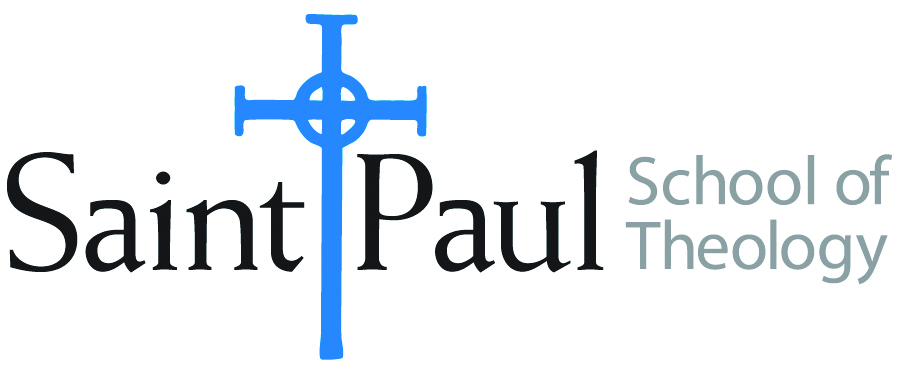 FACULTY INSTRUCTIONSFACULTY INSTRUCTIONSSTUDENT INSTRUCTIONSSTUDENT INSTRUCTIONSFor each semester taught, faculty should complete and submit a new form each time the course is taught and returned. Forms are due by the first day of registration for a given term.  DESKCOPY – ordered by faculty and adjuncts at a $200 max for 1st time use of text per course.  Please fill out an Expense Reimbursement Form, attach all actual / delivered receipt or invoices, return via email or mail, and this should be reimbursed with your first stipend payment (or next payroll payment)For each semester taught, faculty should complete and submit a new form each time the course is taught and returned. Forms are due by the first day of registration for a given term.  DESKCOPY – ordered by faculty and adjuncts at a $200 max for 1st time use of text per course.  Please fill out an Expense Reimbursement Form, attach all actual / delivered receipt or invoices, return via email or mail, and this should be reimbursed with your first stipend payment (or next payroll payment)Students may acquire textbooks by ordering online via Amazon or other book retailer and having books shipped to them.  Regardless of shopping / ordering method, students may check Cokesbury online for discount on text and certain texts may be sent free delivery. Students may acquire textbooks by ordering online via Amazon or other book retailer and having books shipped to them.  Regardless of shopping / ordering method, students may check Cokesbury online for discount on text and certain texts may be sent free delivery. COURSE INSTRUCTOR(s)Nancy HowellNancy HowellNancy HowellCOURSE NUMBER & SECTION(s)THL 435 HYB/FWTHL 435 HYB/FWTHL 435 HYB/FWCOURSE NAMEProcess TheologyProcess TheologyProcess TheologyCOURSE SEMESTER & YEAR  Fall 2023Fall 2023Fall 2023DATE OF SUBMISSIONMarch 13, 2023March 13, 2023March 13, 2023BOOK TITLE and EDITION(include subtitle if applicable)BOOK TITLE and EDITION(include subtitle if applicable)AUTHOR(S)# of pages to be readPUBLISHER and  DATE13-Digit ISBNLIST PRICE(est)1On the Mystery: Discerning Divinity in ProcessKeller, Catherine224Fortress Press, 2007978-0800662769$202John B. Cobb, Jr: Selected Writings from a Christian TheologianCobb, John B. and editors250SacraSage Press, 2023978-1948609838$183The Fall to Violence: Original Sin in Relational TheologySuchocki, Marjorie H.168Continuum, 1995978-0826408600$374Creating Women’s Theology: A Movement Engaging Process ThoughtColeman, Monica A., and Nancy R. Howell and Helene Tallon Russell, eds.276 Pickwick Publications, 2011978-1610971775$365TOTAL Number of Pages to Be ReadTOTAL Number of Pages to Be Read918BOOK TITLE and EDITION(include subtitle if applicable)BOOK TITLE and EDITION(include subtitle if applicable)BOOK TITLE and EDITION(include subtitle if applicable)AUTHOR(S)# of pages to be readPUBLISHER and  DATE13-Digit ISBNLIST PRICE(est)1TOTAL Number of Pages to Be ReadTOTAL Number of Pages to Be Read